CAMPEONATO ESTADUAL 2018Categorias de Base Masculinas – Série A2R E G U L A M E N T OCapítulo IDa Denominação e RegulamentaçãoArt. 1º - O Campeonato Estadual 2018 – Série A2 será disputado pelas categorias Sub 12, Sub 14, sub 16 e Sub 18, sendo denominadas de categorias de base.Art. 2º - Prevalecem no Campeonato Estadual - Série A2 os dispositivos do Código Desportivo da FPFS em vigor, bem como as Disposições Iniciais de 2018 substanciadas pelas decisões da A.G.O.. Na parte técnica será observado o regulamento especifico apresentado no Conselho Arbitral.Capítulo IIDo Período de DisputaArt. 3º - O Campeonato Estadual - Série A1 será disputado no período de 18/agosto à 09/dezembro/18.Capítulo IIIDa ParticipaçãoArt. 4º - O Campeonato Estadual – Série A2 contará com a participação de 19 (dezenove) equipes, abaixo relacionadas:BLD/OMEGA FUTSALADC INTER MOGIAD SUZANO FUTSALAD TAUBATÉ FUTSAL AFMT SELTAEC 100ZALAAE CAPÃO BONITOAE RAPOSAS DA LESTEA LIGA LESTEA SOROCABANA FUTSAL “B”A UNIÃO MAUÁCA GUARULHENSECTC VILA EMAEC HORTOLÂNDIA FUTSALGR ITAPEVIINSTITUTO FAMÍLIA FUTSALJACAREI ACRIBEIRÃO PIRES FCSÃO PAULO FC “B”SEMELP PINDA/AA FERROVIARIAArt. 5º - Os critérios para participar do Campeonato Estadual – Série A2 são os seguintes:Atender aos requisitos citados no capítulo III das Disposições Iniciais 2018 (Das Praças Esportivas);Arcar com os encargos apresentados no Regimento de Taxas 2018.Capítulo IVDa Forma de Disputa1ª FASE: ClassificatóriaAs equipes serão divididas em dois grupos assim compostos:  GRUPO A 					GRUPO B		AD TAUBATÉ/AFMT/SELT/EAFI		A UNIÃO MAUÁ/ CENTRAL BEACH		AEC 100ZALA					A LIGA LESTE		CTC VILA EMA					SEMELP PINDA/CPP/AA FERROVIÁRIA		SÃO PAULO FC “B”				INST FAMÍLIA FUTSAL/SEJEL LORENA		EC HORTOLÂNDIA FUTSAL			AD SUZANO		AA BLD FUTSAL/OMEGA			SELEÇÃO ITAPEVIENSE DE FUTSAL		ADC INTER MOGI				CA GUARULHENSE		JACAREÍ AC					RIBEIRÃO PIRES FC		AE CAPÃO BONITO				A SOROCABANA DE FUTSAL								AE RAPOSAS DA LESTEAs equipes jogarão entre si, dentro do mesmo grupo, em turno único.Ao final desta fase as equipes serão classificadas para a segunda fase da competição da seguinte forma:				1ª à 4ª dos Grupos A e B  =  Chave Ouro				5ª à 8ª dos Grupos A e B  =  Chave PrataEm caso de empate nas colocações no grupo serão aplicados os seguintes critérios para desempate, na ordem:Maior Número de Vitórias;Maior Saldo de Gols;Maior Número de Gols MarcadosMenor Número de Gols SofridosMaior Gol Average (divisão do número de gols marcados pelo número de gols sofridos)Sorteio na FPFS.2ª FASE: Quartas de Finais Todos os jogos a partir desta fase serão realizados nos ginásios da FPFS.Nesta fase os confrontos da Chave Ouro serão realizados em duas partidas, enquanto que os confrontos da Chave Prata serão em apenas um jogo.Os confrontos desta fase serão os seguintes:			Jogo 1:  1º Grupo A  X  4º Grupo B			CHAVE OURO		Jogo 2:  2º Grupo A  X  3º Grupo B						Jogo 3:  1º Grupo B  X  4º Grupo A			Jogo 4:  2º Grupo B  X  3º Grupo A			Jogo 5:  5º Grupo A  X  8º Grupo B			CHAVE PRATA		Jogo 6:  6º Grupo A  X  7º Grupo B						Jogo 7:  5º Grupo B  X  8º Grupo A						Jogo 8:  6º Grupo B  X  7º Grupo A					Na Chave Ouro, após a realização das duas partidas, havendo empate na pontuação será realizada uma prorrogação com os seguintes tempos por categoria:				Categoria Sub 12: 	3  X  3				Categoria Sub 14:	3:30 X 3:30				Categoria Sub 16: 	4  X  4				Categoria Sub 18:	4:30 X 4:30Persistindo o empate será considerada vencedora do confronto a equipe melhor colocada na classificação da primeira fase.Na Chave Prata a partida será decidida em jogo único, sendo que a equipe melhor colocada na classificação da fase anterior jogará com a vantagem do empate no jogo (não haverá prorrogação).3ª FASE: SemifinaisConhecidas as 4 (quatro) equipes vencedoras da fase anterior, serão somados os pontos obtidos nas duas fases anteriores e será efetuada a classificação dessas equipes utilizando o Índice Técnico para se estabelecer qual a melhor equipe que jogará com a vantagem do empate nesta fase. Se houver empate na classificação, serão utilizados os seguintes critérios para desempate:a) Maior Gol Average (gols marcados divididos pelo número de gols sofridos);b) Maior média de gols marcados (gols marcados divididos pelo número de jogos realizados);c) Menor média de gols sofridos (gols sofridos divididos pelo número de jogos realizados);d) Sorteio na FPFS.Os confrontos dessa fase serão os seguintes:		CHAVE OURO		Jogo 9:    Vencedor Jogo 1  X  Vencedor Jogo 4					Jogo 10:  Vencedor Jogo 2   X   Vencedor Jogo 3		CHAVE PRATA		Jogo 11: Vencedor Jogo 5  X  Vencedor Jogo 8					Jogo 12: Vencedor Jogo 6  X  Vencedor Jogo 74ª FASE – FinaisAs duas equipes vencedoras dos jogos da fase semifinal decidirão o título de campeã e vice campeã nas Chaves Ouro e Prata. As equipes serão classificadas em 1ª e 2ª posição nas respectivas chaves somando-se os pontos conquistados nas fases anteriores da competição e utilizando o Índice Técnico para se estabelecer qual a melhor equipe que jogará com a vantagem do empate nesta fase. Se houver empate na classificação, recorrer ao item J deste regulamento para o desempate.Os confrontos finais serão os seguintes:		CHAVE OURO		Jogo 13: Vencedor Jogo 9  X  Vencedor Jogo 10		CHAVE PRATA		Jogo 14: Vencedor Jogo 11  X  Vencedor Jogo 12Na Chave Ouro, após a segunda partida a equipe que somar mais pontos será proclamada campeã. Havendo empate na pontuação ocorrerá uma prorrogação com os tempos estabelecidos no item H deste regulamento. Persistindo o empate a equipe melhor qualificada pelo Índice Técnico será considerada campeã. Na Chave Prata, a final será em jogo único e a equipe vencedora será proclamada campeã. Em caso de empate no jogo haverá uma prorrogação com os tempos estabelecidos no item H deste regulamento. Persistindo o empate a equipe melhor qualificada pelo Índice Técnico será considerada campeã. Capítulo VDa PremiaçãoArt. 6º - Será conferido 1 (um) troféu para cada equipe campeã e vice campeã dos grupos Ouro e Prata nas categorias Sub 12, Sub 14, Sub 16 e Sub 18, e 20 (vinte) medalhas douradas para as equipes campeãs e 20 (vinte) medalhas prateadas para as equipes vice campeãs do Campeonato Estadual – Série A2.Capítulo VIDa Participação do atleta em outra categoriaArt. 7º - Atletas de uma categoria poderão jogar na categoria imediatamente superior a sua, desde que não joguem no mesmo dia. Capítulo VIIDa Anulação de Cartões AmarelosArt. 8º - Haverá a anulação (zeramento) de cartões amarelos apenas na passagem da fase de quartas de finais para a fase semifinal da competição. Caso um jogador receba o terceiro cartão amarelo na última partida da fase de quartas de finais, deverá cumprir a suspensão na partida seguinte (primeira da fase semifinal).Capítulo VIIIDa Tabela de JogosArt. 9º - Após a divulgação da tabela provisória os clubes terão 5 (cinco) dias corridos para solicitarem as alterações de datas, locais e horários. Após esse prazo será divulgada a tabela de  conferência e as equipes terão mais 2 (dois) dias para realizar a conferência. Em seguida será divulgada a tabela oficial definitiva da competição. Após a divulgação da tabela oficial definitiva e os pedidos de alterações estarão sujeitos à análise pelo Departamento Técnico da FPFS e ao respectivo pagamento de taxas.  Capítulo IXDas Disposições FinaisArt. 10º - No Campeonato Estadual 2018 – Série A2 não haverá os confrontos para disputa de 3º e 4º lugares. Art. 12º - Os casos omissos nesse regulamento serão analisados e resolvidos pela Direção Técnica, Comissão Disciplinar e Presidência da FPFS.                                                                                                                 São Paulo, 30 de julho de 2018.						 NILTON C. ROMÃO		  PresidenteRELAÇÃO DE CLUBES E ENDEREÇOS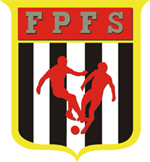 Federação Paulista de Futebol de SalãoRua Beneficência Portuguesa, 24 – 2º andar – CEP. 01033-020 – São Paulo (SP)
Telefone (11) 2714-8150 – Fax (11) 2714-8172
CNPJ 62.319.595/0001-08 – Inscr. Isenta
E-mail: futsal@futsalpaulista.com.br | Site: www.futsalpaulista.com.br
Facebook: facebook.com/FutsalPaulistaOficial | Twitter: twitter.com/Fed_Paulista
Instagram: instagram.com/federacao_paulistaClube:ASSOCIAÇÃO DESPORTIVA CULTURAL INTER MOGI ASSOCIAÇÃO DESPORTIVA CULTURAL INTER MOGI ASSOCIAÇÃO DESPORTIVA CULTURAL INTER MOGI Ginásio:Prof. Limongi Sobrinho Prof. Limongi Sobrinho Prof. Limongi Sobrinho Endereço:Av. Felipe Sawaya, 776Av. Felipe Sawaya, 776Av. Felipe Sawaya, 776Bairro:BotujuruCidade:Mogi das CruzesCEP:08840-030Telefone:Clube:ASSOCIAÇÃO DESPORTIVA SUZANO ASSOCIAÇÃO DESPORTIVA SUZANO ASSOCIAÇÃO DESPORTIVA SUZANO Ginásio:SESCSESCSESCEndereço:Av. Aguinaldo Cursino, 1210Av. Aguinaldo Cursino, 1210Av. Aguinaldo Cursino, 1210Bairro:SescCidade:SuzanoCEP:08693-455Telefone:Clube:ASSOCIAÇÃO ESPORTIVA CLASSISTA 100ZALAASSOCIAÇÃO ESPORTIVA CLASSISTA 100ZALAASSOCIAÇÃO ESPORTIVA CLASSISTA 100ZALAGinásio:Grêmio MauaenseGrêmio MauaenseGrêmio MauaenseEndereço:Rua Laudo Ferreira Camargo, 183Rua Laudo Ferreira Camargo, 183Rua Laudo Ferreira Camargo, 183Bairro:Pq. São VicenteCidade:MauaCEP: 09371-060Telefone:Clube:ASSOCIAÇÃO ESPORTIVA CAPÃO BONITOASSOCIAÇÃO ESPORTIVA CAPÃO BONITOASSOCIAÇÃO ESPORTIVA CAPÃO BONITOGinásio:José Elias de ProençaJosé Elias de ProençaJosé Elias de ProençaEndereço:Rua Coronel Ernestino, s/nºRua Coronel Ernestino, s/nºRua Coronel Ernestino, s/nºBairro:CentroCidade:Capão BonitoCEP: 18300 000Telefone:15  9.9696-6079Clube:ASSOCIAÇÃO ESPORTIVA RAPOSAS DA LESTEASSOCIAÇÃO ESPORTIVA RAPOSAS DA LESTEASSOCIAÇÃO ESPORTIVA RAPOSAS DA LESTEGinásio:Grêmio MauaenseGrêmio MauaenseGrêmio MauaenseEndereço:Rua Laudo Ferreira Camargo, 183Rua Laudo Ferreira Camargo, 183Rua Laudo Ferreira Camargo, 183Bairro:Pq. São VicenteCidade:MauáCEP: 09371-060Fone:Clube:ASSOCIAÇÃO LIGA LESTEASSOCIAÇÃO LIGA LESTEASSOCIAÇÃO LIGA LESTEGinásio:Clube dos SecuritáriosClube dos SecuritáriosClube dos SecuritáriosEndereço:Rua Ioneji Matsubayashi, 982Rua Ioneji Matsubayashi, 982Rua Ioneji Matsubayashi, 982Bairro:Colonia - ItaqueraCidade:São PauloCEP:08260-050Fone:Clube:ASSOCIAÇÃO SOROCABANA DE FUTSAL “B”ASSOCIAÇÃO SOROCABANA DE FUTSAL “B”ASSOCIAÇÃO SOROCABANA DE FUTSAL “B”Ginásio:Do ÉdenDo ÉdenDo ÉdenEndereço:R. Salvador Leite Marques, 1275R. Salvador Leite Marques, 1275R. Salvador Leite Marques, 1275Bairro:EdenCidade:SorocabaCEP:18087-101Fone:Clube:ASSOCIAÇÃO UNIÃO MAUÁASSOCIAÇÃO UNIÃO MAUÁASSOCIAÇÃO UNIÃO MAUÁGinásio:Grêmio MauaenseGrêmio MauaenseGrêmio MauaenseEndereço:R. Pedro de Toledo, 341R. Pedro de Toledo, 341R. Pedro de Toledo, 341Bairro:Pq. São VicenteCidade:MauáCEP:09371-060Fone:Clube:BLD/OMEGA FUTSALBLD/OMEGA FUTSALBLD/OMEGA FUTSALGinásio:SAJEASAJEASAJEAEndereço:R. Ingá, 379R. Ingá, 379R. Ingá, 379Bairro:Jd, do EstádioCidade:Santo AndréCEP:09175-020Telefone:Clube:CÍRCULO DOS TRABALHADORES CRISTÃOS DE VILA EMACÍRCULO DOS TRABALHADORES CRISTÃOS DE VILA EMACÍRCULO DOS TRABALHADORES CRISTÃOS DE VILA EMAGinásio:Presidente Ciro IPresidente Ciro IPresidente Ciro IEndereço:Av. Condessa Elisabeth Robiano, 5120Av. Condessa Elisabeth Robiano, 5120Av. Condessa Elisabeth Robiano, 5120Bairro:PenhaCidade:São PauloCEP: 03704-000Telefone:11-2097-6600Clube:CLUBE ATLÉTICO GUARULHENSECLUBE ATLÉTICO GUARULHENSECLUBE ATLÉTICO GUARULHENSEGinásio:Fioravante IervolinoFioravante IervolinoFioravante IervolinoEndereço:Rua Mauritânia, s/nºRua Mauritânia, s/nºRua Mauritânia, s/nºBairro:Jd. Santa FranciscaCidade:GuarulhosCEP:07000-000Telefone:Clube:ESPORTE CLUBE HORTOLÂNDIA FUTSALESPORTE CLUBE HORTOLÂNDIA FUTSALESPORTE CLUBE HORTOLÂNDIA FUTSALGinásio:Ginásio Poliesportivo Victor SavalaGinásio Poliesportivo Victor SavalaGinásio Poliesportivo Victor SavalaEndereço:Rua Aguinaldo Gomes Cardoso, 500Rua Aguinaldo Gomes Cardoso, 500Rua Aguinaldo Gomes Cardoso, 500Bairro:Jd NS de FátimaCidade:HortolândiaCEP:13185-480Telefone:19 – 3965-1400Clube:GRÊMIO RECREATIVO ITAPEVIGRÊMIO RECREATIVO ITAPEVIGRÊMIO RECREATIVO ITAPEVIGinásio:CIEFCIEFCIEFEndereço:Av. Pedro Paulino, 120Av. Pedro Paulino, 120Av. Pedro Paulino, 120Bairro:CentroCidade:ItapeviCEP:06663-000Telefone:Clube:INSTITUTO FAMILIA/SEGEL LORENAINSTITUTO FAMILIA/SEGEL LORENAINSTITUTO FAMILIA/SEGEL LORENAGinásio:Ginásio  Miguel SantiagoGinásio  Miguel SantiagoGinásio  Miguel SantiagoEndereço:Rua Capitão Leovigildo Areco. s/nºRua Capitão Leovigildo Areco. s/nºRua Capitão Leovigildo Areco. s/nºBairro:Bairro São RoqueCidade:LorenaCEP:12601-150Telefone:Clube:JACAREI FUTSALJACAREI FUTSALJACAREI FUTSALGinásio:Educamais ParaísoEducamais ParaísoEducamais ParaísoEndereço:Av. Exp. Lourenço Nogueira, 211Av. Exp. Lourenço Nogueira, 211Av. Exp. Lourenço Nogueira, 211Bairro:Jardim ParaísoCidade:JacareiCEP:12316-380Telefone:Clube:SEMELP PINDA/CPP/AA FERROVIÁRIASEMELP PINDA/CPP/AA FERROVIÁRIASEMELP PINDA/CPP/AA FERROVIÁRIAGinásio:Ginásio de Esportes Tobias SalgadoGinásio de Esportes Tobias SalgadoGinásio de Esportes Tobias SalgadoEndereço:R. Alvaro Pinto Madureira, 81R. Alvaro Pinto Madureira, 81R. Alvaro Pinto Madureira, 81Bairro:Cidade:PindamonhangabaCEP:12403-030Telefone:Clube:RIBEIRÃO PIRES FUTEBOL CLUBERIBEIRÃO PIRES FUTEBOL CLUBERIBEIRÃO PIRES FUTEBOL CLUBEGinásio:João Domingues de OliveiraJoão Domingues de OliveiraJoão Domingues de OliveiraEndereço:R. Padre Marcos Simoni, 162R. Padre Marcos Simoni, 162R. Padre Marcos Simoni, 162Bairro:CentroCidade:Ribeirão PiresCEP: 09400-000Telefone:11- 4823-5470Clube:SÃO PAULO FUTEBOL CLUBESÃO PAULO FUTEBOL CLUBESÃO PAULO FUTEBOL CLUBEGinásio:Dr. Antonio Nunes Leme GalvãoDr. Antonio Nunes Leme GalvãoDr. Antonio Nunes Leme GalvãoEndereço:Pça. Roberto Gomes Pedrosa, nº 1Pça. Roberto Gomes Pedrosa, nº 1Pça. Roberto Gomes Pedrosa, nº 1Bairro:MorumbiCidade:São PauloCEP:Telefone:Clube:TAUBATÉ FUTSAL AFMT SELTTAUBATÉ FUTSAL AFMT SELTTAUBATÉ FUTSAL AFMT SELTGinásio:Vila AparecidaVila AparecidaVila AparecidaEndereço:Av. Cesar Costa, 595Av. Cesar Costa, 595Av. Cesar Costa, 595Bairro:Vila AparecidaCidade:TaubatéCEP:12052-000Telefone: